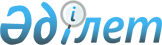 О внесении изменений в постановления Правительства Республики Казахстан от 20 декабря 1999 года N 1940 и от 3 февраля 2000 года N 155Постановление Правительства Республики Казахстан от 4 мая 2000 года N 659

      Правительство Республики Казахстан постановляет: 

      1. Внести в некоторые решения Правительства Республики Казахстан следующие изменения: 

      1) в постановление Правительства Республики Казахстан от 20 декабря 1999 года N 1940 P991940_ "О реорганизации Республиканского государственного предприятия почтовой связи и его дочерних государственных предприятий": 

      в приложении к указанному постановлению: 

      ввести в состав Комиссии по определению условий передачи государственного пакета акций Казпочты в управление открытому акционерному обществу "Народный Сберегательный Банк Казахстана" и разработке стратегии формирования почтово-сберегательной системы Раханова Максудбека Смагуловича - Председателя Комитета государственного имущества и приватизации Министерства финансов Республики Казахстан; 

      вывести из указанного состава Абулгазина Данияра Рустемовича; 

      2) (Подпункт 2) утратил силу - постановлением Правительства РК от 9 апреля 2001 г. N 482  P010482_ )     2. Настоящее постановление вступает в силу со дня подписания.     Премьер-Министр  Республики Казахстан      (Специалисты: Мартина Н.А.                   Каберник О.И.) 
					© 2012. РГП на ПХВ «Институт законодательства и правовой информации Республики Казахстан» Министерства юстиции Республики Казахстан
				